Father C Rodrigues Institute of Management Studies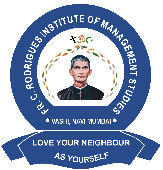 (Father Agnel Business School)Faculty Development Workshop on Case Writing and Case TeachingRegistration Form             April 27-28, 2018We wish to nominate the following persons for this program:* Cheque to be drawn in favour of Fr. C. Rodrigues Institute of Management StudiesAddress/Email ID for registrations.Neeta KeswaniTraining & Placement OfficerFather C Rodrigues Institute of Management Studies, Father Agnel Technical Education Complex, Sector 9A, Vashi, Navi Mumbai – 400703Phone, 27771000 Ext 239, Direct Line: 022-27771085 Email id: fabs.neeta.keswani@gmail.comWebsite: www.fcrims.comDetails of participant being nominated for the programDetails of participant being nominated for the programDetails of participant being nominated for the programDetails of participant being nominated for the programNameDesignationMobile NumberEmail IdPayment DetailsPayment DetailsIf Paid by cheque/DDIf paid through NEFT/RTGS transaction to account059601000010975 at IOB Vashi,IFSC IOBA0000596 (see brochure for details)Attached: Cheque /DD (tick the correct choice)UTR Number:Cheque/DD number:Date of transfer:Dated:Amount transferred (Rs.)Amount:Bank name (from which the transfer was made)Drawn on (Bank Name):Bank name (from which the transfer was made)Details of Company nominating participantsDetails of Company contact personCompany Name:Name:Company Address:Email ID:Company Address:Mobile Number:Company Address:Landline Number:Company Address:Signature:Company Address:Date: